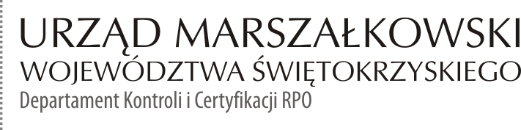 KC-I.432.547.1.2021                                                                         	    Kielce, dn. 02.09.2021 r.Gmina Ostrowiec Świętokrzyskiul. Jana Głogowskiego 3/5, 27-400 Ostrowiec ŚwiętokrzyskiINFORMACJA POKONTROLNA NR KC-I.432.547.1.2021/MBK-5z kontroli realizacji projektu nr RPSW.06.05.00-26-0003/16 pn. „Rewitalizacja obszarów zdegradowanych o silnym potencjale gospodarczym, społecznym i rekreacyjno - kulturowym na terenie miasta Ostrowca Świętokrzyskiego” realizowanego w ramach Działania 6.5 - „Rewitalizacja obszarów miejskich i wiejskich”, 6 Osi priorytetowej - „Rozwój miast” Regionalnego Programu Operacyjnego Województwa Świętokrzyskiego na lata 2014-2020, polegającej 
na weryfikacji dokumentów w zakresie prawidłowości przeprowadzenia właściwych procedur dotyczących udzielania zamówień publicznych, przeprowadzonej na dokumentach 
w siedzibie Instytucji Zarządzającej Regionalnym Programem Operacyjnym Województwa Świętokrzyskiego na lata 2014 – 2020 w dniach od 02 do 06.08.2021 r.I. INFORMACJE OGÓLNE:Nazwa i adres badanego Beneficjenta: Gmina Ostrowiec Świętokrzyskiul. Jana Głogowskiego 3/5, 27-400 Ostrowiec ŚwiętokrzyskiStatus prawny Beneficjenta:Wspólnota samorządowa - gminaII. PODSTAWA PRAWNA KONTROLI:Niniejszą kontrolę przeprowadzono na podstawie art. 23 ust. 1 w związku z art. 22 ust. 4 ustawy z dnia 11 lipca 2014 r. o zasadach realizacji programów w zakresie polityki spójności finansowanych 
w perspektywie finansowej 2014-2020 (j.t. Dz.U. z 2020 r., poz. 818 z późn. zm.).III. OBSZAR I CEL KONTROLI:1. Cel kontroli stanowi weryfikacja dokumentów w zakresie prawidłowości przeprowadzenia przez Beneficjenta właściwych procedur dotyczących udzielania zamówień publicznych w ramach realizacji projektu nr RPSW.06.05.00-26-0003/16.2. Weryfikacja obejmuje dokumenty dotyczące udzielania zamówień publicznych związanych z wydatkami przedstawionymi przez Beneficjenta we wniosku o płatność nr RPSW.06.05.00-26-0003/16-015.3. Kontrola przeprowadzona została przez Zespół Kontrolny złożony z pracowników Departamentu Kontroli i Certyfikacji RPO Urzędu Marszałkowskiego Województwa Świętokrzyskiego z siedzibą 
w Kielcach, w składzie:Pan Marek Bartkiewicz (kierownik Zespołu Kontrolnego),Pan Przemysław Pikuła (członek Zespołu Kontrolnego).IV. USTALENIA SZCZEGÓŁOWE:W wyniku dokonanej w dniach od 02 do 06.08.2021 r. weryfikacji dokumentów dotyczących zamówień udzielonych w ramach projektu nr RPSW.06.05.00-26-0003/16, przesłanych do Instytucji Zarządzającej Regionalnym Programem Operacyjnym Województwa Świętokrzyskiego na lata 2014 – 2020 przez Beneficjenta za pośrednictwem Centralnego systemu teleinformatycznego SL 2014, Zespół Kontrolny ustalił, co następuje:Beneficjent w ramach realizacji projektu przeprowadził niżej wymienione postępowania o udzielenie zamówienia publicznego w trybie określonym w art. 39 w związku z art. 24aa ustawy z dnia 29 stycznia 2004 r. Prawo zamówień publicznych (t.j. Dz. U. z 2017 r. poz. 1579 z późn. zm.), zwanej dalej ustawą Pzp:Postępowanie, którego przedmiotem były roboty budowlane polegające na budowie publicznej drogi gminnej klasy L, łączącej ul. Furmańską z ul. Chrzanowskiego 
wraz z drogami bocznymi w Ostrowcu Świętokrzyskim (etap I zadnia). Przedmiotowe postępowanie zostało wszczęte w dniu 22.05.2020 r. poprzez publikację ogłoszenia 
o zamówieniu w Biuletynie Zamówień Publicznych pod numerem 535254-N-2020. 
W odpowiedzi na zamieszczone ogłoszenie o zamówieniu wpłynęło 7 ofert. Efektem rozstrzygnięcia postępowania o udzielenie zamówienia publicznego było podpisanie w dniu 07.07.2020 r. umowy nr UM/618-W/UI/27/WIK/26/2020 pomiędzy Gminą Ostrowiec Świętokrzyski a firmą Budromost – Starachowice Sp. z o.o. z siedzibą przy ul. Św. Rocha 31, 27-215 Wąchock na kwotę 13 721 951,22 zł netto. Wymagany termin wykonania całości zamówienia – do dnia 30.06.2022 r.Ponadto Kontrolujący stwierdzili, że w odniesieniu do realizacji umowy 
nr UM/618-W/UI/27/WIK/26/2020 strony zawarły w dniu 14.12.2020 r. 
aneks nr 1 zmieniający rozliczenie realizacji przedmiotu umowy. Zmiana ta polegała 
na zmniejszeniu transzy I a zwiększeniu w transzy II zakresu rzeczowo-finansowego, a tym samym wysokości wynagrodzenia w obu transzach, które w stosunku do pierwotnego harmonogramu bilansują się.  W wyniku weryfikacji dokumentacji dotyczącej w/w zamówienia publicznego 
nie stwierdzono błędów i nieprawidłowości. Lista sprawdzająca z kontroli niniejszego zamówienia stanowi dowód nr 1 do Informacji pokontrolnej.Postępowanie, którego przedmiotem były roboty budowlane w ramach Zadania 
5 Zagospodarowanie terenu oraz modernizacja budynku mieszkalnego przy ulicy Osadowej. Zamówienie zostało podzielone na 3 części, tj.: część nr 1 - Przebudowa i termomodernizacja budynku mieszkalnego wielorodzinnego z wewnętrznymi i zewnętrznymi instalacjami wraz z budową przyłącza kanalizacji deszczowej w celu odprowadzenia wód opadowych z budynku przy ul. Osadowej 6 w Ostrowcu Świętokrzyskim, część nr 2 - Wykonanie zagospodarowania terenu wokół obiektu na działkach nr ew. 1/2, 1/4, 1/5, 1/6, 1/7, 1/8, (obręb 41, arkusz 6) w Ostrowcu Świętokrzyskim - wykonanie oświetlenia, budowa dróg dojazdowych, chodników o nawierzchni z płyt ażurowych betonowych, parkingów oraz zagospodarowanie terenów zielonych, część nr 3 – Dokonanie rozbiórki dwóch ciągów budynków gospodarczych 
w sąsiedztwie budynku nr 8 wraz z remontem istniejącego fragmentu ogrodzenia 
i częściową rozbiórką muru ogrodzeniowego.Przedmiotowe postępowanie zostało wszczęte w dniu 06.05.2020 r. poprzez publikację ogłoszenia o zamówieniu w Biuletynie Zamówień Publicznych pod numerem 532221-N-2020. W odpowiedzi na zmieszczone ogłoszenie o zamówieniu dla części nr 1 – wpłynęła 
1 oferta, dla części nr 2  – wpłynęła 1 oferta oraz dla części nr 3 – wpłynęły 2 oferty. Efektem rozstrzygnięcia postępowania o udzielenie zamówienia publicznego było podpisanie:dla części nr 1 w dniu 29.06.2020 r. umowy nr UM/499-W/UI/14/WIK/13/2020 pomiędzy Gminą Ostrowiec Świętokrzyski a firmą AG PETROL Sp. z o.o., 
ul. Asfaltowa 1, 26-110 Skarżysko-Kamienna na kwotę 2 159 137,52 zł netto. Termin wykonania zadania wynikający z umowy: termin zakończenia realizacji I etapu przedmiotu umowy do dnia 15 września 2020 r., termin zakończenia realizacji przedmiotu umowy do dnia 10 grudnia 2020 r.Stwierdzono, że strony w/w umowy w dniu 26.11.2020 r. sporządziły protokół 
na okoliczność odstąpienia od umowy nr UM/499-W/UI/14/WIK/13/2020. Zgodnie z  § 12 ust. 2 umowy została wystawiono nota księgowa nr WIK 1/10/2020 w dniu 26.19.2020 r. 
na Wykonawcę robót, tj. AG PETROL Sp. z o.o. w kwocie 235 504,35 zł za odstąpienie 
od umowy.dla części nr 2 w dniu 17.06.2020 r. umowy nr UM/530-W/UI/16/WIK/15/2020 pomiędzy Gminą Ostrowiec Świętokrzyski a Konsorcjum firm: Lider Konsorcjum - Przedsiębiorstwo Budowlane "DROGBUD" Malec Radosław, Sudół 45c, 27-400 Ostrowiec Świętokrzyski, Partner Konsorcjum - Przedsiębiorstwo Budowlane "DROGBUD" Radosław Malec & Stanisław Wójcik, Sudół 45 c, 27-400 Ostrowiec Świętokrzyski na kwotę 1 189 880,26 zł netto. Termin wykonania zadania wynikający z umowy: termin zakończenia realizacji I etapu przedmiotu umowy do dnia 15 lipca 2020 r., termin zakończenia realizacji przedmiotu umowy do dnia 10 grudnia 2020 r.Kontrolujący stwierdzili, że w odniesieniu do realizacji umowy nr UM/530-W/UI/16/WIK/15/2020 strony zawarły w dniu:- 15.07.2020 r. aneks nr 1 zmieniający termin zakończenia realizacji I etapu przedmiotu umowy z dnia 15.07.2020 r. na 15.09.2020 r.- 27.11.2020 r. aneks nr 2, którym zmniejszono Wykonawcy wynagrodzenie z kwoty 1 189 880,26 zł netto na kwotę 1 159 235,14 zł netto. Zmiana wynagrodzenia wynikała 
z faktu, iż brak było możliwości realizacji pełnego zakresu robót określonego w § 1 ust 3 pkt 1 umowy.Zgodnie z protokołem odbioru (częściowy) sporządzonym dnia 15 września 2020 r. przedmiot zamówienia dla części II wynikający z I etapu, został wykonany w terminie wskazanym w w/w aneksie nr 1. Natomiast końcowego odbioru przedmiotu umowy, strony dokonały w dniu 10 grudnia 2020 r., co jest zgodne z zapisami zawartymi 
w § 2 ust. 2 umowy z dnia 17 czerwca 2020 r. Beneficjent w ramach wniosku o płatność nr RPSW.06.05.00-26-0003/16 za okres 04.03.2021 r. do 14.05.2021 r. nie rozlicza wydatków związanych z umową nr UM/600-W/UI/23/WIK/22/2020  dla części nr 3 zamówienia.W wyniku weryfikacji dokumentacji dotyczącej w/w zamówienia nie stwierdzono błędów 
i nieprawidłowości.Lista sprawdzająca z kontroli niniejszego zamówienia stanowi dowód nr 2 do Informacji pokontrolnej.Postępowanie, którego przedmiotem były roboty budowlane polegające na wykonaniu ogrodu zdrowia na osiedlu Ogrody w Ostrowcu Świętokrzyskim w ramach zadania 
pn. „Rewitalizacja obszarów zdegradowanych o silnym potencjale gospodarczym, społecznym i rekreacyjno - kulturowym na terenie miasta Ostrowca Świętokrzyskiego”. Przedmiotowe postępowanie zostało wszczęte w dniu 14.05.2020 r. poprzez publikację ogłoszenia o zamówieniu w Biuletynie Zamówień Publicznych pod numerem 532990-N-2020. W odpowiedzi na zamieszczone ogłoszenie o zamówieniu wpłynęło 3 oferty. Efektem rozstrzygnięcia postępowania o udzielenie zamówienia publicznego było podpisanie w dniu 28.07.2020 r. umowy nr UM/695-W/UI/30/WIK/29/2020 pomiędzy Gminą Ostrowiec Świętokrzyski a firmą „STAR” Ewa Chmura z siedzibą w Żabnie, ul. Warszawska 87, 33-240 Żabno na kwotę 802 973,73 zł netto. Wymagany termin wykonania całości zamówienia – do dnia 16.12.2020 r.Przedmiot umowy nie został wykonany przez Wykonawcę w terminie wynikającym 
z w/w umowy, co potwierdzenie znajduje w protokole odbioru końcowego z dnia 19.01.2021 r. Ze względu na opóźnienie w terminie odbioru końcowego w ilości 29 dni w wykonaniu III części zadania, Zamawiający naliczył Wykonawcy kary umowne, zgodnie z § 12 ust. 4 umowy w wysokości 27 517,56 zł. W wyniku weryfikacji dokumentacji dotyczącej w/w zamówienia publicznego 
nie stwierdzono nieprawidłowości. Lista sprawdzająca z kontroli niniejszego zamówienia stanowi dowód nr 3 do Informacji pokontrolnej.Postępowanie, którego przedmiotem były roboty budowlane polegające na rozbudowie, przebudowie i termomodernizacji istniejącego obiektu budowlanego kina ETIUDA 
z dostawą i montażem wyposażenia wraz z wykonaniem wystawy Centrum Tradycji Hutnictwa. Przedmiotowe postępowanie zostało wszczęte w dniu 22.06.2020 r. poprzez publikację ogłoszenia o zamówieniu w Biuletynie Zamówień Publicznych pod numerem 553129-N-2020. W odpowiedzi na zamieszczone ogłoszenie o zamówieniu wpłynęło 7 ofert. Efektem rozstrzygnięcia postępowania o udzielenie zamówienia publicznego było podpisanie w dniu 07.09.2020 r. umowy nr UM/759-W/UI/36/WIK/35/2020 pomiędzy Gminą Ostrowiec Świętokrzyski a firmą Budowlaną Anna-Bud Sp. z o.o., ul. Rondo ONZ 1, piętro 10, 00-124 Warszawa na kwotę 17 390 549,65 zł netto. Wymagany termin wykonania całości zamówienia – do dnia 15.07.2022 r.Ponadto Kontrolujący stwierdzili, że w odniesieniu do realizacji umowy nr UM/759-W/UI/36/WIK/35/2020 strony zawarły w dniu 08.04.2021 r. aneks nr 1 zmieniający:- podwykonawcę robót dotyczących wystawy stałej – Centrum Tradycji Hutnictwa 
z Adventure Ekspozycje Sp. z o.o. z Katowic na firmę Projekt Multimedia S.C. Ł. Skibiński, Sz. Kowal z Lublina,- rozliczenie realizacji przedmiotu umowy. Zmiana ta polegała na zmniejszeniu wartości faktury częściowej nr II i zwiększenie wartości faktury częściowej nr III, przy założeniach, 
że łączne wynagrodzenie w poszczególnych latach  trwania inwestycji oraz termin wykonania przedmiotu umowy nie ulegnie zmianie.  W wyniku weryfikacji dokumentacji dotyczącej przedmiotowego postępowania stwierdzono uchybienia nie mające wpływu na wynik postępowania, polegające na niewskazaniu w pkt 6.7 Protokołu postępowania informacji o zmianie treści ogłoszenia.Lista sprawdzająca z kontroli niniejszego zamówienia stanowi dowód nr 4 do Informacji pokontrolnej.V. REKOMENDACJE I ZALECENIA POKONTROLNE:Ustalenia o średnim stopniu istotności:W związku ze stwierdzonym uchybieniem w przeprowadzonym postępowaniu o udzielenie zamówienia publicznego, którego przedmiotem były roboty budowlane polegające na rozbudowie, przebudowie 
i termomodernizacji istniejącego obiektu budowlanego kina ETIUDA z dostawą i montażem wyposażenia wraz z wykonaniem wystawy Centrum Tradycji Hutnictwa, IZ RPOWŚ na lata 2014-2020 zaleca na przyszłość dochowanie większej staranności w trakcie opracowywania dokumentacji dotyczącej postępowań w przypadku realizacji przedsięwzięć współfinansowanych ze środków funduszy strukturalnych.Niniejsza Informacja pokontrolna zawiera 6 stron oraz 4 dowody, które dostępne 
są do wglądu w siedzibie Departamentu Kontroli i Certyfikacji RPO, ul. Wincentego Witosa 86, 
25 – 561 Kielce. Dokument sporządzono w dwóch jednobrzmiących egzemplarzach, z których jeden zostaje przekazany Beneficjentowi. Drugi egzemplarz oznaczony terminem „do zwrotu” należy odesłać na podany powyżej adres w terminie 14 dni od dnia otrzymania Informacji pokontrolnej.Jednocześnie informuje się, iż w ciągu 14 dni od dnia otrzymania Informacji pokontrolnej Beneficjent może zgłaszać do Instytucji Zarządzającej pisemne zastrzeżenia, co do ustaleń w niej zawartych. Zastrzeżenia przekazane po upływie wyznaczonego terminu nie będą uwzględnione.Kierownik Jednostki Kontrolowanej może odmówić podpisania Informacji pokontrolnej informując na piśmie Instytucję Zarządzającą o przyczynach takiej decyzji.Kontrolujący:  IMIĘ I NAZWISKO: Marek Bartkiewicz  ………………………………….IMIĘ I NAZWISKO: Przemysław Pikuła ………………………………….        Kontrolowany/a:                                                                                                     .…………………………………